О внесении изменений в постановление № 124-п от 14.04.2016В соответствии с Указом Президента РФ от 10.12.2020 № 778 «О мерах по реализации отдельных положений Федерального закона «О цифровых финансовых активах, цифровой валюте и о внесении изменений в отдельные законодательные акты Российской Федерации» внести в постановление Администрации Курманаевского сельсовета от 14.04.2016 № 124-п «Об утверждении порядка размещения сведений о доходах, расходах, об имуществе и обязательствах имущественного характера отдельных категорий лиц и членов их семей на официальном сайте муниципального образования Курманаевский сельсовет, официальных сайтах самостоятельных структурных подразделений администрации Курманаевского сельсовета в сети Интернет и предоставления этих сведений общероссийским средствам массовой информации для опубликования» следующие изменения:1. Пункт 3 постановления изложить в новой редакции: «3. Контроль за исполнением настоящего распоряжения возложить на заместителя главы администрации Беляеву К.Н.».	2. Подпункт «г» пункта 3 приложения к постановлению изложить в следующей редакции:«г) сведения об источниках получения средств, за счет которых совершены сделки (совершена сделка) по приобретению земельного участка, другого объекта недвижимого имущества, транспортного средства, ценных бумаг (долей участия, паев в уставных (складочных) капиталах организаций), цифровых финансовых активов, цифровой валюты, если общая сумма таких сделок (сумма такой сделки) превышает общий доход лиц, указанных в подпунктах «а», «б» пункта 1 настоящего Порядка, и их супруг (супругов) за три последних года, предшествующих отчетному периоду.».3. Абзац 2 пункта 5 приложения к постановлению изложить в следующей редакции:«Сведения о доходах, об имуществе и обязательствах имущественного характера, представляемые руководителями муниципальных учреждений Курманаевского района, размещаются на официальном сайте муниципального образования Курманаевский район – в отношении подведомственных Администрации Курманаевского района муниципальных учреждений, официальных сайтах самостоятельных структурных подразделений Администрации Курманаевского района, осуществляющих функции и полномочия учредителя муниципальных учреждений Курманаевского района, и ежегодно обновляются в течение 14 рабочих дней со дня истечения срока, установленного для их подачи.».4. Подпункт «б» пункта 6 приложения к постановлению изложить в следующей редакции:«б) руководителями муниципальных учреждений Курманаевского сельсовета, обеспечивается Администрацией Курманаевского сельсовета и самостоятельными структурными подразделениями Администрации Курманаевского сельсовета, осуществляющими функции и полномочия учредителя муниципальных учреждений Курманаевского сельсовета».5. Контроль за исполнением настоящего распоряжения возложить на  заместителя главы администрации муниципального образования Беляеву К.Н.6. Постановление вступает в силу со дня опубликования в газете «Вестник Курманаевского сельсовета» и подлежит размещению на официальном сайте муниципального образования Курманаевский сельсовет.Глава муниципального образования                                                Р.А.АлексеевРазослано: в дело, прокуротуру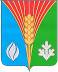 